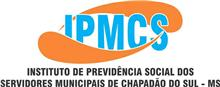 RELATÓRIO RESUMIDO DE RECEITAS E DESPESAS      -        PERÍODO: 01-06-2017  a  30-06-2017Avenida Seis nº 1211 – Centro – Chapadão do Sul – MSCEP – 79560-000 – Fone/Fax (67) 3562-3497 CNPJ: 04.680.541/0001-69 E-mail: ipmcs@hotmail.comDescriçãoReceitasDespesasRendimentos das Aplicações Financeiras216.696,67Contribuição Patronal – Prefeitura + 5ª do Parcelamento e Câmara Municipal 463.604,76Contribuição Funcional – Prefeitura e Câmara Municipal 308.643,12Contribuição de 02 Servidores Inativos 417,76Pagamento de Aposentadorias (84 Aposentados) 193.397,13Pagamento de Pensões  (24 Pensionistas)  33.009,03Complementação Salarial do Conselho Diretor  (3 Conselheiros Diretores)  7.775,48Pró-labore dos Conselheiros – 07 Membros do Conselho Curador, 05 Membros do Conselho Fiscal – ref. Meses maio e junho5.616,48ACONPREV – Consultoria Administrativa, Jurídica e Previdenciária Ltda – ME  4.810,33Quality – Sistemas Ltda – locação de Software1.730,57ADIMP-MS Associação dos Institutos Municipais de Previdência   655,90OI, Sanesul e Energisa724,87Banco do Brasil – tarifas bancárias539,72BLIT Softwares e Tecnologia Digital Ltda ME – locação de servidor de email e hospedagem de domínio 100,00Crédito e Mercado – Gestão de Valores Mobiliários Ltda – Consultoria em Investimentos650,00Diárias1.296,00Reembolso de Despesas de Viagem355,77Juliano Vezentin Eirelli – ME – compra de 02 Anti-Virus KasperSky KL1161KBAFS 1ano/1usuáio132,00Nogueira & Rocha Ltda ME – EPP – prestação de serviços na instalação dos 02 Anti-Virus KasperSky40,00Thiago Leviski ME – prestação de serviços na poda da grama da sede do IPMCS 170,00Juliano Vezentin Eirelli – ME – compra de 06 Toner para Impressoras do IPMCS264,00                                                                                                                                                              TOTAL     R$                   989.362,31251.267,28TOTAL DAS APLICAÇÕES FINANCEIRAS EM 30/06/2017 R$ 79.764.107,22TOTAL DAS APLICAÇÕES FINANCEIRAS EM 30/06/2017 R$ 79.764.107,22TOTAL DAS APLICAÇÕES FINANCEIRAS EM 30/06/2017 R$ 79.764.107,22                     Conselho DiretorDiretora Presidente – Agnes Marli Maier Scheer MilerDiretora de Benefícios – Mariza SchultzDiretor Financeiro/Contador – Jairo de Freitas CardosoConselho CuradorPresidente – Sonia Teresinha Pena Fortes MaranVice Presidente - Tarcisio José AgnesSecretária – Rosana Carvalho Masson Anselmo José Alpe Eli de Melo RamosJacqueline Chagas Tomiazi BelotiRodrigo de Moraes GambaMaria José do Amaral LimaConselho FiscalPresidente – Luiz Fernando da Silva TorresSecretária – Ana Caroline LeviskiMauricio Bulhões Pereira Claudio Sebastião FerreiraIvani Langner Wiezoreck